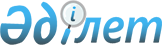 О внесении изменений в решение 28 сессии Саранского городского маслихата от 25 декабря 2013 года № 285 "О городском бюджете на 2014-2016 годы"
					
			С истёкшим сроком
			
			
		
					Решение 29 сессии Саранского городского маслихата Карагандинской области от 25 февраля 2014 года № 301. Зарегистрировано Департаментом юстиции Карагандинской области 18 марта 2014 года № 2560. Прекращено действие в связи с истечением срока
      В соответствии с Бюджетным кодексом Республики Казахстан от 4 декабря 2008 года, Законом Республики Казахстан от 23 января 2001 года "О местном государственном управлении и самоуправлении в Республике Казахстан", Саранский городской маслихат РЕШИЛ:
      1. Внести в решение 28 сессии Саранского городского маслихата от 25 декабря 2013 года № 285 "О городском бюджете на 2014-2016 годы" (зарегистрировано в Реестре государственной регистрации нормативных правовых актов за № 2486, опубликовано в газете "Саран газеті" от 31 декабря 2013 года № 52), следующие изменения:
      1) в пункте 1:
      в подпункте 1):
      в абзаце втором цифры "1016384" заменить на цифры "1005068";
      в абзаце четвертом цифры "11501" заменить на цифры "22817";
      в подпункте 2):
      цифры "6089771" заменить на цифры "6141551";
      в подпункте 5):
      цифру "0" заменить на цифры "-86780";
      в подпункте 6):
      в абзаце первом цифру "0" заменить на цифры "86780";
      в абзаце втором цифру "0" заменить на цифры "35000";
      в абзаце четвертом цифру "0" заменить на цифры "51780";
      2) приложение 1 к указанному решению изложить в новой редакции согласно приложению к настоящему решению.
      2. Настоящее решение вводится в действие с 1 января 2014 года. Городской бюджет на 2014 год
					© 2012. РГП на ПХВ «Институт законодательства и правовой информации Республики Казахстан» Министерства юстиции Республики Казахстан
				
Председатель сессии
Секретарь маслихата
Р. БекбановПриложение
к решению 29 сессии
Саранского городского маслихата
от 25 февраля 2014 года № 301
Приложение 1
к решению 28 сессии
Саранского городского маслихата
от 25 декабря 2013 года № 285
Категория
Категория
Категория
Категория
Сумма (тысяч тенге)
Класс
Класс
Класс
Сумма (тысяч тенге)
Подкласс
Подкласс
Сумма (тысяч тенге)
Наименование
Сумма (тысяч тенге)
1
2
3
4
5
I. Доходы
6101371
1
Налоговые поступления
1005068
01
Подоходный налог
299061
2
Индивидуальный подоходный налог
299061
03
Социальный налог
200380
1
Социальный налог
200380
04
Hалоги на собственность
431747
1
Hалоги на имущество
34367
3
Земельный налог
328751
4
Hалог на транспортные средства
68617
5
Единый земельный налог
12
05
Внутренние налоги на товары, работы и услуги
64174
2
Акцизы
3181
3
Поступления за использование природных и других ресурсов
45905
4
Сборы за ведение предпринимательской и профессиональной деятельности
14219
5
Налог на игорный бизнес
869
08
Обязательные платежи, взимаемые за совершение юридически значимых действий и (или) выдачу документов уполномоченными на то государственными органами или должностными лицами
9706
1
Государственная пошлина
9706
2
Неналоговые поступления
21453
01
Доходы от государственной собственности
17983
5
Доходы от аренды имущества, находящегося в государственной собственности
17983
06
Прочие неналоговые поступления
3470
1
Прочие неналоговые поступления
3470
3
Поступления от продажи основного капитала
22817
01
Продажа государственного имущества, закрепленного за государственными учреждениями
11780
1
Продажа государственного имущества, закрепленного за государственными учреждениями
11780
03
Продажа земли и нематериальных активов
11037
1
Продажа земли
10809
2
Продажа нематериальных активов
228
4
Поступления трансфертов
5052033
02
Трансферты из вышестоящих органов государственного управления
5052033
2
Трансферты из областного бюджета
5052033
Функциональная группа
Функциональная группа
Функциональная группа
Функциональная группа
Функциональная группа
Сумма (тысяч тенге)
Функциональная подгруппа
Функциональная подгруппа
Функциональная подгруппа
Функциональная подгруппа
Сумма (тысяч тенге)
Администратор бюджетных программ
Администратор бюджетных программ
Администратор бюджетных программ
Сумма (тысяч тенге)
Программа
Программа
Сумма (тысяч тенге)
Наименование
Сумма (тысяч тенге)
1
2
3
4
5
6
II. Затраты
6141551
01
Государственные услуги общего характера
173611
1
Представительные, исполнительные и другие органы, выполняющие общие функции государственного управления
138796
112
Аппарат маслихата района (города областного значения)
15916
001
Услуги по обеспечению деятельности маслихата района (города областного значения)
15916
122
Аппарат акима района (города областного значения)
99006
001
Услуги по обеспечению деятельности акима района (города областного значения)
91964
003
Капитальные расходы государственного органа
7042
123
Аппарат акима района в городе, города районного значения, поселка, села, сельского округа
23874
001
Услуги по обеспечению деятельности акима района в городе, города районного значения, поселка, села, сельского округа
23241
022
Капитальные расходы государственного органа
633
2
Финансовая деятельность
8000
459
Отдел экономики и финансов района (города областного значения)
8000
003
Проведение оценки имущества в целях налогообложения
1131
011
Учет, хранение, оценка и реализация имущества, поступившего в коммунальную собственность
6869
9
Прочие государственные услуги общего характера
26815
459
Отдел экономики и финансов района (города областного значения)
26815
001
Услуги по реализации государственной политики в области формирования и развития экономической политики, государственного планирования, исполнения бюджета и управления коммунальной собственностью района (города областного значения)
25577
015
Капитальные расходы государственного органа
1238
02
Оборона
4982
1
Военные нужды
4720
122
Аппарат акима района (города областного значения)
4720
005
Мероприятия в рамках исполнения всеобщей воинской обязанности
4720
2
Организация работы по чрезвычайным ситуациям
262
122
Аппарат акима района (города областного значения)
262
007
Мероприятия по профилактике и тушению степных пожаров районного (городского) масштаба, а также пожаров в населенных пунктах, в которых не созданы органы государственной противопожарной службы
262
03
Общественный порядок, безопасность, правовая, судебная, уголовно-исполнительная деятельность
6572
9
Прочие услуги в области общественного порядка и безопасности
6572
458
Отдел жилищно-коммунального хозяйства, пассажирского транспорта и автомобильных дорог района (города областного значения)
6572
021
Обеспечение безопасности дорожного движения в населенных пунктах
6572
04
Образование
1338576
1
Дошкольное воспитание и обучение
333282
471
Отдел образования, физической культуры и спорта района (города областного значения)
333282
003
Обеспечение деятельности организаций дошкольного воспитания и обучения
13437
040
Реализация государственного образовательного заказа в дошкольных организациях образования
319845
2
Начальное, основное среднее и общее среднее образование
934168
471
Отдел образования, физической культуры и спорта района (города областного значения)
934168
004
Общеобразовательное обучение
798930
005
Дополнительное образование для детей и юношества
135238
9
Прочие услуги в области образования
71126
471
Отдел образования, физической культуры и спорта района (города областного значения)
71126
009
Приобретение и доставка учебников, учебно-методических комплексов для государственных учреждений образования района (города областного значения)
17529
020
Ежемесячная выплата денежных средств опекунам (попечителям) на содержание ребенка-сироты (детей-сирот), и ребенка (детей), оставшегося без попечения родителей
23838
067
Капитальные расходы подведомственных государственных учреждений и организаций
29759
06
Социальная помощь и социальное обеспечение
172556
2
Социальная помощь
143721
123
Аппарат акима района в городе, города районного значения, поселка, села, сельского округа
6548
003
Оказание социальной помощи нуждающимся гражданам на дому
6548
451
Отдел занятости и социальных программ района (города областного значения)
131173
002
Программа занятости
25755
005
Государственная адресная социальная помощь
1887
006
Оказание жилищной помощи
24163
007
Социальная помощь отдельным категориям нуждающихся граждан по решениям местных представительных органов
22711
010
Материальное обеспечение детей-инвалидов, воспитывающихся и обучающихся на дому
1385
014
Оказание социальной помощи нуждающимся гражданам на дому
31907
016
Государственные пособия на детей до 18 лет
3300
017
Обеспечение нуждающихся инвалидов обязательными гигиеническими средствами и предоставление услуг специалистами жестового языка, индивидуальными помощниками в соответствии с индивидуальной программой реабилитации инвалида
20065
471
Отдел образования, физической культуры и спорта района (города областного значения)
6000
012
Социальная поддержка обучающихся и воспитанников организаций образования очной формы обучения в виде льготного проезда на общественном транспорте (кроме такси) по решению местных представительных органов
6000
9
Прочие услуги в области социальной помощи и социального обеспечения
28835
451
Отдел занятости и социальных программ района (города областного значения)
28835
001
Услуги по реализации государственной политики на местном уровне в области обеспечения занятости и реализации социальных программ для населения
22732
011
Оплата услуг по зачислению, выплате и доставке пособий и других социальных выплат
552
050
Реализация Плана мероприятий по обеспечению прав и улучшению качества жизни инвалидов
5551
07
Жилищно-коммунальное хозяйство
3391171
1
Жилищное хозяйство
297862
458
Отдел жилищно-коммунального хозяйства, пассажирского транспорта и автомобильных дорог района (города областного значения)
1629
041
Ремонт и благоустройство объектов в рамках развития городов и сельских населенных пунктов по Дорожной карте занятости 2020
1629
467
Отдел строительства района (города областного значения)
287083
003
Проектирование, строительство и (или) приобретение жилья коммунального жилищного фонда 
280987
004
Проектирование, развитие, обустройство и (или) приобретение инженерно-коммуникационной инфраструктуры
6096
479
Отдел жилищной инспекции района (города областного значения)
9150
001
Услуги по реализации государственной политики на местном уровне в области жилищного фонда
9150
2
Коммунальное хозяйство
2585691
467
Отдел строительства района (города областного значения)
2585691
005
Развитие коммунального хозяйства
2576841
006
Развитие системы водоснабжения и водоотведения
8850
3
Благоустройство населенных пунктов
507618
123
Аппарат акима района в городе, города районного значения, поселка, села, сельского округа
12202
008
Освещение улиц населенных пунктов
6386
009
Обеспечение санитарии населенных пунктов
3114
010
Содержание мест захоронений и погребение безродных
1000
011
Благоустройство и озеленение населенных пунктов
1702
458
Отдел жилищно-коммунального хозяйства, пассажирского транспорта и автомобильных дорог района (города областного значения)
495416
015
Освещение улиц в населенных пунктах
21431
016
Обеспечение санитарии населенных пунктов
10781
017
Содержание мест захоронений и захоронение безродных
1770
018
Благоустройство и озеленение населенных пунктов
461434
08
Культура, спорт, туризм и информационное пространство
191159
1
Деятельность в области культуры
85725
455
Отдел культуры и развития языков района (города областного значения)
85725
003
Поддержка культурно-досуговой работы
85725
2
Спорт
2968
471
Отдел образования, физической культуры и спорта района (города областного значения)
2968
014
Проведение спортивных соревнований на районном (города областного значения) уровне
1354
015
Подготовка и участие членов сборных команд района (города областного значения) по различным видам спорта на областных спортивных соревнованиях
1614
3
Информационное пространство
70628
455
Отдел культуры и развития языков района (города областного значения)
58061
006
Функционирование районных (городских) библиотек
56441
007
Развитие государственного языка и других языков народа Казахстана
1620
456
Отдел внутренней политики района (города областного значения)
12567
002
Услуги по проведению государственной информационной политики через газеты и журналы
10782
005
Услуги по проведению государственной информационной политики через телерадиовещание
1785
9
Прочие услуги по организации культуры, спорта, туризма и информационного пространства
31838
455
Отдел культуры и развития языков района (города областного значения)
10504
001
Услуги по реализации государственной политики на местном уровне в области развития языков и культуры
10427
010
Капитальные расходы государственного органа
77
456
Отдел внутренней политики района (города областного значения)
21334
001
Услуги по реализации государственной политики на местном уровне в области информации, укрепления государственности и формирования социального оптимизма граждан
14832
003
Реализация мероприятий в сфере молодежной политики
6502
9
Топливно-энергетический комплекс и недропользование
9500
9
Прочие услуги в области топливно-энергетического комплекса и недропользования
9500
467
Отдел строительства района (города областного значения)
9500
009
Развитие теплоэнергетической системы
9500
10
Сельское, водное, лесное, рыбное хозяйство, особо охраняемые природные территории, охрана окружающей среды и животного мира, земельные отношения
31713
1
Сельское хозяйство
15456
474
Отдел сельского хозяйства и ветеринарии района (города областного значения)
15456
001
Услуги по реализации государственной политики на местном уровне в сфере сельского хозяйства и ветеринарии
13319
005
Обеспечение функционирования скотомогильников (биотермических ям)
764
006
Организация санитарного убоя больных животных
198
007
Организация отлова и уничтожения бродячих собак и кошек
1156
008
Возмещение владельцам стоимости изымаемых и уничтожаемых больных животных, продуктов и сырья животного происхождения
19
6
Земельные отношения
14303
463
Отдел земельных отношений района (города областного значения)
14303
001
Услуги по реализации государственной политики в области регулирования земельных отношений на территории района (города областного значения)
14053
007
Капитальные расходы государственного органа
250
9
Прочие услуги в области сельского, водного, лесного, рыбного хозяйства, охраны окружающей среды и земельных отношений
1954
474
Отдел сельского хозяйства и ветеринарии района (города областного значения)
1954
013
Проведение противоэпизоотических мероприятий
1954
11
Промышленность, архитектурная, градостроительная и строительная деятельность
33682
2
Архитектурная, градостроительная и строительная деятельность
33682
467
Отдел строительства района (города областного значения)
11642
001
Услуги по реализации государственной политики на местном уровне в области строительства
11527
017
Капитальные расходы государственного органа
115
468
Отдел архитектуры и градостроительства района (города областного значения)
22040
001
Услуги по реализации государственной политики в области архитектуры и градостроительства на местном уровне
5865
003
Разработка схем градостроительного развития территории района и генеральных планов населенных пунктов
15000
004
Капитальные расходы государственного органа
1175
12
Транспорт и коммуникации
47002
1
Автомобильный транспорт
37917
123
Аппарат акима района в городе, города районного значения, поселка, села, сельского округа
4500
013
Обеспечение функционирования автомобильных дорог в городах районного значения, поселках, селах, сельских округах
4500
458
Отдел жилищно-коммунального хозяйства, пассажирского транспорта и автомобильных дорог района (города областного значения)
33417
023
Обеспечение функционирования автомобильных дорог
33417
9
Прочие услуги в сфере транспорта и коммуникаций
9085
458
Отдел жилищно-коммунального хозяйства, пассажирского транспорта и автомобильных дорог района (города областного значения)
9085
037
Субсидирование пассажирских перевозок по социально значимым городским (сельским), пригородным и внутрирайонным сообщениям 
9085
13
Прочие
740857
3
Поддержка предпринимательской деятельности и защита конкуренции
1000
494
Отдел предпринимательства и промышленности района (города областного значения)
1000
006
Поддержка предпринимательской деятельности
1000
9
Прочие
739857
458
Отдел жилищно-коммунального хозяйства, пассажирского транспорта и автомобильных дорог района (города областного значения)
622891
001
Услуги по реализации государственной политики на местном уровне в области жилищно-коммунального хозяйства, пассажирского транспорта и автомобильных дорог
22756
013
Капитальные расходы государственного органа
156
044
Текущее обустройство моногородов в рамках Программы развития моногородов на 2012-2020 годы
32550
085
Реализация бюджетных инвестиционных проектов в рамках Программы развития моногородов на 2012-2020 годы
567429
459
Отдел экономики и финансов района (города областного значения)
26587
008
Разработка технико-экономического обоснования местных бюджетных инвестиционных проектов и концессионных проектов и проведение его экспертизы
5600
012
Резерв местного исполнительного органа района (города областного значения)
20987
467
Отдел строительства района (города областного значения)
52243
085
Реализация бюджетных инвестиционных проектов в рамках Программы развития моногородов на 2012-2020 годы
52243
471
Отдел образования, физической культуры и спорта района (города областного значения)
20777
001
Услуги по обеспечению деятельности отдела образования, физической культуры и спорта
13777
042
Текущее обустройство моногородов в рамках Программы развития моногородов на 2012-2020 годы
7000
494
Отдел предпринимательства и промышленности района (города областного значения)
17359
001
Услуги по реализации государственной политики на местном уровне в области развития предпринимательства и промышленности
16757
003
Капитальные расходы государственного органа
602
14
Обслуживание долга
116
1
Обслуживание долга
116
459
Отдел экономики и финансов района (города областного значения)
116
021
Обслуживание долга местных исполнительных органов по выплате вознаграждений и иных платежей по займам из областного бюджета
116
15
Трансферты
54
1
Трансферты
54
459
Отдел экономики и финансов района (города областного значения)
54
006
Возврат неиспользованных (недоиспользованных) целевых трансфертов
54
III. Чистое бюджетное кредитование
Бюджетные кредиты
35000
13
Прочие
35000
9
Прочие
35000
494
Отдел предпринимательства и промышленности района (города областного значения)
35000
008
Кредитование на содействие развитию предпринимательства в моногородах
35000
Категория
Категория
Категория
Категория
Сумма (тысяч тенге)
Класс
Класс
Класс
Сумма (тысяч тенге)
Подкласс
Подкласс
Сумма (тысяч тенге)
Наименование
Сумма (тысяч тенге)
1
2
3
4
5
Погашение бюджетных кредитов
0
5
Погашение бюджетных кредитов
0
01
Погашение бюджетных кредитов
0
1
Погашение бюджетных кредитов, выданных из государственного бюджета
0
Функциональная группа
Функциональная группа
Функциональная группа
Функциональная группа
Функциональная группа
Сумма (тысяч тенге)
Функциональная подгруппа
Функциональная подгруппа
Функциональная подгруппа
Функциональная подгруппа
Сумма (тысяч тенге)
Администратор бюджетных программ
Администратор бюджетных программ
Администратор бюджетных программ
Сумма (тысяч тенге)
Программа
Программа
Сумма (тысяч тенге)
Наименование
Сумма (тысяч тенге)
1
2
3
4
5
6
IV. Сальдо по операциям с финансовыми активами
11600
Приобретение финансовых активов
11600
13
Прочие
11600
9
Прочие
11600
458
Отдел жилищно-коммунального хозяйства, пассажирского транспорта и автомобильных дорог района (города областного значения)
11600
065
Формирование или увеличение уставного капитала юридических лиц
11600
Категория
Категория
Категория
Категория
Сумма (тысяч тенге)
Класс
Класс
Класс
Сумма (тысяч тенге)
Подкласс
Подкласс
Сумма (тысяч тенге)
Наименование
Сумма (тысяч тенге)
1
2
3
4
5
Поступление от продажи финансовых активов государства
0
Наименование
Сумма (тысяч тенге)
1
2
V. Дефицит (профицит) бюджета
-86780
VI. Финансирование дефицита (использование профицита) бюджета
86780